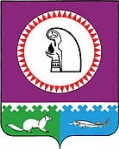 О проведении Года педагога и наставникав образовательных организациях, подведомственных Управлению образования и молодёжной политики администрации Октябрьского района в 2023 годуНа основании Указа Президента Российской Федерации от 27.06.2022 № 401 «О проведении в Российской Федерации Года педагога и наставника», с целью повышения престижа профессии учителя, признания особого статуса педагогических работников, в том числе выполняющих наставническую деятельность, открытия больших возможностей для молодых специалистов муниципального образования,ПРИКАЗЫВАЮ:1.Утвердить План основных мероприятий Года педагога и наставника в образовательных организациях, подведомственных Управлению образования и молодёжной политики администрации Октябрьского района на 2023 год (приложение).2. Возложить на Муниципальное казенное учреждение «Центр развития образования Октябрьского района» (Пожарницкая Н.А.) ответственность за реализацию Плана основных мероприятий Года педагога и наставника в образовательных организациях, подведомственных Управлению образования и молодёжной политики администрации Октябрьского района (далее – План).3. Руководителям образовательных организаций: 3.1. Назначить приказом по организации ответственных лиц за исполнение Плана.3.2. Обеспечить реализацию мероприятий в соответствии с Планом.4. Контроль исполнения приказа оставляю за собой.И.о. заместителя начальника Управления образования и молодежной политики администрацииОктябрьского района                                                                                              Е.В. МанаковаИсполнитель:Директор Муниципального казенного учреждения«Центр развития образования Октябрьского района»Наталья Анатольевна Пожарницкая, т. 8(34678) 20-376; сот. 89324277490 E-mail: natali.pozharnitskaya@mail.ru Приложение к приказу Управления образованияобразования и молодежной политики администрации Октябрьского районаот 11.01.2023 №07-одПЛАН МЕРОПРИЯТИЙ («ДОРОЖНАЯ КАРТА»)по проведению Года педагога и наставника в образовательных организациях, подведомственных Управлению образования и молодёжной политики администрации Октябрьского района на 2023 годАдминистрация Октябрьского районаУПРАВЛЕНИЕ ОБРАЗОВАНИЯ И МОЛОДЕЖНОЙ ПОЛИТИКИПРИКАЗ«11»января2023г.№07-од№ п/пНаименование мероприятийСрокиисполненияОтветственныеМероприятия по организационно-информационному сопровождению Года педагога и наставникаМероприятия по организационно-информационному сопровождению Года педагога и наставникаМероприятия по организационно-информационному сопровождению Года педагога и наставникаМероприятия по организационно-информационному сопровождению Года педагога и наставника1.1.Разработка и утверждение Плана мероприятий («дорожная карта») по проведению Года педагога и наставника в образовательных организациях, подведомственных Управлению образования и молодёжной политики администрации Октябрьского района в 2023 годуЯнварь2023Директор Муниципального казенного учреждения «Центр развития образования в Октябрьском районе» (далее – МКУ «ЦРО»)1.2.Торжественное открытие Года педагога и наставника на территории Октябрьского районаЯнварьЗаместитель директораМКУ «ЦРО»1.3.Открытие информационной странички основных мероприятий Года педагога и наставника на официальном сайте МКУ «ЦРО», на онлайн ресурсе в Контакте и других цифровых ресурсах и группахЯнварь, далее постоянно в течении2023 годаЗаместитель директораМКУ «ЦРО»Начальник отдела качества и инновационного развития1.4.Ежемесячный альманах 2023 года от образовательных организаций Октябрьского района (материалы для размещения на официальных сайтах Администрации муниципального образования, Управления образования и молодежной политики, МКУ «ЦРО» - статьи, фото, видео и т.п.) о мероприятиях Года педагога и наставникаПостояннов течении2023 годаНачальник отдела качества и инновационного развитияМетодист МКУ «ЦРО»Руководители образовательных организаций (далее – ОО)1.5.Издание сборника описаний практик по наставничеству молодых педагогов образовательных организаций Октябрьского района(Обобщение практик наставничества финалистов Конкурса «Наставник молодых педагогов – 2023»)НоябрьЗаместитель директораМКУ «ЦРО»Методист МКУ «ЦРО»Учебно-методические, просветительские мероприятия Года педагога и наставникаУчебно-методические, просветительские мероприятия Года педагога и наставникаУчебно-методические, просветительские мероприятия Года педагога и наставникаУчебно-методические, просветительские мероприятия Года педагога и наставника2.1.Заседание МуниципальногоОбщественного совета по развитию образования в Октябрьском районе по организации Года педагога и наставника, реализации Плана основных мероприятий в 2023 годуЯнварьДиректор МКУ «ЦРО»Председатель МуниципальногоОбщественного совета по развитию образования в Октябрьском районе (по согласованию)2.2.Слет наставников «Территория наставничества или Мы вместе с наставником»: трансляция лучшего опыта наставничестваЯнварьМКУ «ЦРО»МБДОУ «ДСОВ «Сказка»2.3.Муниципальный конкурс «Лучшее методическое объединение года - 2023»Ежегодно по плану работы МКУ «ЦРО»Специалисты МКУ «ЦРО»Руководители УМО2.4.XIII районный фестиваль «Методический калейдоскоп – 2023»ФевральСпециалисты МКУ «ЦРО»Заместители руководителей ОО2.5.Районный фестиваль самодеятельного творчества работников образования Октябрьского района «Вдохновение», посвященный Году педагога и наставника под девизом «Чистой мудрости родник»По плану работыУправления образования и молодёжной политикиАдминистрацииОктябрьского районаДиректор МКУ «ЦРО»Руководители ОО2.6.IV муниципальный конкурс«Лучшая практика педагогического наставничества Октябрьского района» (в том числе номинация «Лучший педагог-наставник»)МартЗаместитель директораМКУ «ЦРО»Руководители ОО2.7.Тематические занятия, мастер-классы «В гостях у педагога и наставника» (семинары – практикумы, методические совещания)Постоянно в течении года по планам районного УМОЗаместитель директораМКУ «ЦРО»Методист МКУ «ЦРО»Руководители ОО2.8.«Учитель русских учителей» (к 200-летию К. Д. Ушинского определена дата рождения основателя российской педагогики - 19 февраля 1823 года по старому стилю (3 марта 1823 года по новому стилю) МартДиректор МКУ «ЦРО»Педагоги-библиотекари ОО2.9.Цикл проектных сессий для учеников, педагогов и родителей«Наставник в жизни каждого»:«Родители – главные наставники в жизни ребенка»Постоянно в течении года по планам районного УМО Заместитель директораМКУ «ЦРО»Руководители ОО2.10.Конкурс сочинений «Если был бы я учителем…»АпрельМетодистМКУ «ЦРО»МБОУ «Шеркальская СОШ»2.11.Выставка о педагогах школы «Учителем прекрасна наша школа!» (Виртуальная выставка фотографий)ОктябрьЗаместитель директораМКУ «ЦРО»Руководители ОО2.12.Муниципальный этап Всероссийских конкурсов профессионального мастерства (номинации: «Учитель года», «Самый Классный Классный», «Педагогический дебют», «Советник по воспитанию» и другие)По плану работыУправления образования и молодёжной политикиАдминистрацииОктябрьского районаДиректор МКУ «ЦРО»2.13.Конференция «Маяк для многих поколений» (Защита исследовательских проектов об учителях школ Октябрьского района)НоябрьДиректор МКУ «ЦРО»МБОУ «Шеркальская СОШ»2.14.Тематический вечер «Семейные династии учителей»ДекабрьДиректор МКУ «ЦРО»Организация мероприятий с молодыми педагогамив рамках Года педагога и наставникаОрганизация мероприятий с молодыми педагогамив рамках Года педагога и наставникаОрганизация мероприятий с молодыми педагогамив рамках Года педагога и наставникаОрганизация мероприятий с молодыми педагогамив рамках Года педагога и наставника3.1.Форум молодых педагоговПо плану Профсоюза работников образования Октябрьского районаПрофсоюз работников образования Октябрьского района СпециалистыМКУ «ЦРО»3.2.Круглый стол молодых педагогов «Портрет моего наставника»АпрельНачальник отдела качества и инновационного развитияМетодист МКУ «ЦРО»3.3.Акция «Письмо педагогу и наставнику»ИюньДиректор МКУ «ЦРО»3.4.Образовательное событие: «День молодого педагога»АвгустЗаместитель директораМКУ «ЦРО»Методист МКУ «ЦРО»3.5.Конкурс педагогических эссе «Как я пришёл в профессию! И кем я в ней стал?!»СентябрьМБОУ «Шеркальская СОШ»Методист МКУ «ЦРО»3.6.Муниципальный этап международного Фестиваля профессиональных мастерских молодых педагогов «Общайся!Создавай! Применяй!»По плану организационного комитета ФестиваляДиректор МКУ «ЦРО»Методист МКУ «ЦРО»Участие во всероссийских и региональных мероприятиях Года педагога и наставникаУчастие во всероссийских и региональных мероприятиях Года педагога и наставникаУчастие во всероссийских и региональных мероприятиях Года педагога и наставникаУчастие во всероссийских и региональных мероприятиях Года педагога и наставника4.1.Всероссийская олимпиада педагогов начальной школы «Мой первый учитель»По плану Министерства просвещенияРоссийской ФедерацииДиректор МКУ «ЦРО»Методист МКУ «ЦРО»4.2.Всероссийский конкурс в области педагогики, работы с детьми и молодёжью до 20 лет «За нравственный подвиг учителя»По плану Министерства просвещенияРоссийской ФедерацииЗаместитель директораМКУ «ЦРО»4.3.Всероссийский конкурс педагогических сотрудников «Воспитать человека»По плану Академии Министерства просвещенияРоссийской ФедерацииМетодист МКУ «ЦРО»4.4.Всероссийская олимпиада учителей «Хранители русского языка» По плану Академии Министерства просвещенияРоссийской ФедерацииЗаместитель директораМКУ «ЦРО»4.5.Большая учительская неделя (участие всех регионов страны)с 1 по 9 октября Специалисты МКУ «ЦРО»Руководители ОО4.6.Всероссийская акция: «Дарите книги с любовью»МартРуководители ООПедагоги-библиотекари ОО4.7.Всероссийская акция: «Неделя детской и юношеской книги» («Библионочь - 2023)АпрельРуководители ООПедагоги-библиотекари ОО4.8.Всероссийский конкурс исследовательских экологических проектов «Человек на Земле». По плану Академии Министерства просвещенияРоссийской ФедерацииРуководители ОО